ProjektasLAZDIJŲ RAJONO SAVIVALDYBĖS TARYBASPRENDIMASDĖL VIEŠOSIOS ĮSTAIGOS LAZDIJŲ SOCIALINIŲ PASLAUGŲ CENTRO STRUKTŪROS PATVIRTINIMO2020 m. gegužės 25 d. Nr. 34-380LazdijaiVadovaudamasi Lietuvos Respublikos vietos savivaldos įstatymo 16 straipsnio 4 dalimi, 18 straipsnio 1 dalimi,  Lietuvos Respublikos viešųjų įstaigų įstatymo 10 straipsnio 1 dalies 16 punktu ir 8 dalimi, viešosios įstaigos Lazdijų socialinių paslaugų centro įstatų, patvirtintų Lazdijų rajono savivaldybės tarybos 2011 m. gegužės 24 d. sprendimu Nr. 5TS-43 „Dėl viešųjų įstaigų įstatų pakeitimo ir patvirtinimo“, 45.2.3 papunkčiu bei atsižvelgdama į viešosios įstaigos Lazdijų socialinių paslaugų centro 2020-05-20 raštą Nr. SPCS-212 „Dėl struktūros patvirtinimo“, Lazdijų rajono savivaldybės taryba n u s p r e n d ž i a: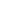 1. Patvirtinti viešosios įstaigos Lazdijų socialinių paslaugų centro struktūrą pagal priedą.2. Pripažinti netekusiu galios Lazdijų rajono savivaldybės tarybos 2015 m. kovo 31 d. sprendimą Nr. 5TS-1545 „Dėl viešosios įstaigos Lazdijų socialinių paslaugų centro struktūros nustatymo“.3. Nustatyti, kad šis sprendimas:3.1. gali būti skundžiamas Lietuvos Respublikos administracinių bylų teisenos įstatymo nustatyta tvarka ir terminais.3.2. įsigalioja 2020 m. liepos 1 d.Savivaldybės merė				                  Ausma MiškinienėRima Šukienė, tel.  (8 318) 51 399Lazdijų rajono savivaldybės tarybos                                                                                                                                              		2020 m. gegužės      d.                                                                                                                                                      		sprendimo Nr. priedasVIEŠOSIOS ĮSTAIGOS LAZDIJŲ SOCIALINIŲ PASLAUGŲ CENTRO STRUKTŪRALAZDIJŲ RAJONO SAVIVALDYBĖS TARYBOS SPRENDIMO „DĖL VIEŠOSIOS ĮSTAIGOS LAZDIJŲ SOCIALINIŲ PASLAUGŲ CENTRO STRUKTŪROS PATVIRTINIMO“ PROJEKTOAIŠKINAMASIS RAŠTAS2020-05-21LazdijaiSprendimo projektas parengtas vadovaujantis Lietuvos Respublikos vietos savivaldos įstatymo 16 straipsnio 4 dalimi, 18 straipsnio 1 dalimi,  Lietuvos Respublikos viešųjų įstaigų įstatymo 10 straipsnio 1 dalies 16 punktu ir 8 dalimi, viešosios įstaigos Lazdijų socialinių paslaugų centro įstatų, patvirtintų Lazdijų rajono savivaldybės tarybos 2011 m. gegužės 24 d. sprendimu Nr. 5TS-43 „Dėl viešųjų įstaigų įstatų pakeitimo ir patvirtinimo“, 45.2.3 papunkčiu bei atsižvelgiant į viešosios įstaigos Lazdijų socialinių paslaugų centro 2020-05-20 raštą Nr. SPCS-212 „Dėl struktūros patvirtinimo“. Šio sprendimo projekto tikslas – racionaliau naudoti materialiuosius, finansinius, informacinius ir žmogiškuosius išteklius, mažinti įstaigos valdymo išlaidas.Patvirtinus viešosios įstaigos Lazdijų socialinių paslaugų centro struktūrą, ateinančiame Lazdijų rajono savivaldybės tarybos posėdyje bus keičiami viešosios įstaigos Lazdijų socialinių paslaugų centro įstatai, patvirtinti Lazdijų rajono savivaldybės tarybos 2011 m. gegužės 24 d. sprendimu Nr. 5TS-43 „Dėl viešųjų įstaigų įstatų pakeitimo ir patvirtinimo“.Parengtas sprendimo projektas neprieštarauja galiojantiems teisės aktams.Priėmus sprendimo projektą, neigiamų pasekmių nenumatoma.Dėl sprendimo projekto pastabų ir pasiūlymų negauta.Sprendimo projektą parengė Lazdijų rajono savivaldybės administracijos Socialinės paramos ir sveikatos skyriaus vedėja Rima Šukienė.Socialinės paramos ir sveikatos skyriaus vedėja			                                                              Rima Šukienė